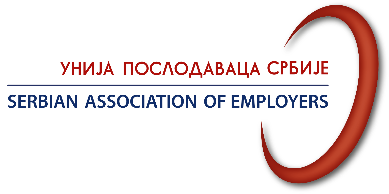 Zakon o porezu na dobit pravnih lica predviđa određene poreske podsticaje koji imaju za cilj ostvarivanja ciljeva ekonomske politike u pogledu stimulisanja privrednog rasta.Poreska oslobođenjaPlaćanja poreza na dobit oslobađa se nedobitna organizacija za poreski period u kojem ostvareni višak prihoda nad rashodima nije veći od 400.000 dinara, pod uslovom da:ne raspodeljuje ostvareni višak svojim osnivačima, članovima, direktorima, zaposlenima ili sa njima povezanim licima;godišnji iznos ličnih primanja koja isplaćuje zaposlenima, direktorima i sa njima povezanim licima nije veći od dvostrukog iznosa prosečne godišnje zarade po zaposlenom u Republici u godini za koju se utvrđuje pravo na poresko oslobođenje, prema podacima republičkog organa nadležnog za poslove statistike;ne raspodeljuje imovinu u korist svojih osnivača, članova, direktora, zaposlenih ili sa njima povezanih lica;da nema monopolski ili dominantan položaj na tržištu u smislu zakona kojim se uređuje zaštita konkurencije.Nedobitna organizacija dužna je da vodi evidenciju o prihodima i rashodima, da podnese poreski bilans i poresku prijavu.- Plaćanja poreza na dobit pravnih lica, oslobađa se preduzeće za radno osposobljavanje, profesionalnu rehabilitaciju i zapošljavanje invalidnih lica, srazmerno učešću tih lica u ukupnom broju zaposlenih.- Podsticaji kod ulaganja postoje samo ukoliko poreski obveznik uloži u svoja osnovna sredstva više od jedne milijarde dinara, odnosno ukoliko u njegova osnovna sredstva drugo lice uloži više od jedne milijarde dinara, koji ta sredstva koristi za obavljanje pretežne delatnosti i delatnosti upisanih u osnivačkom aktu obveznika, odnosno navedenih u drugom aktu obveznika, kojim se određuju delatnosti koje obveznik obavlja i u periodu ulaganja dodatno zaposli na neodređeno vreme najmanje 100 lica. U tom slučaju poreski obveznik oslobađa se plaćanja poreza na dobit pravnih lica u periodu od deset godina srazmerno tom ulaganju.Ulaganjem u osnovna sredstva od strane drugog lica, smatra se i ulaganje u osnovni kapital i povećanje osnovnog kapitala u skladu sa zakonom.Poresko oslobođenje primenjuje se po ispunjenju uslova od prve godine u kojoj je ostvarena dobit, dok se novozaposlenim licima smatraju se lica koja je obveznik zaposlio u periodu ulaganja, tako da u momentu ispunjenja uslova za korišćenje navedenog poreskog oslobođenja obveznik ima najmanje 100 dodatno zaposlenih na neodređeno vreme u odnosu na broj zaposlenih na neodređeno vreme koji je imao na poslednji dan perioda koji prethodi periodu u kojem je započeo ulaganja.Ispunjenost uslova za korišćenje poreskih podsticaja utvrđuje nadležna organizaciona jedinica Poreske uprave.Pravo na poreski podsticaj kod pomenutog ulaganja, ne ostvaruje se za nabavku opreme već korišćene u Republici Srbiji.Poreski podsticaji ne mogu se preneti na drugo pravno lice, koje nije steklo pravo na korišćenje tog podsticaja u smislu Zakona o porezu na dobit pravnih lica, ni u slučaju kada drugo pravno lice učestvuje u statusnoj promeni sa obveznikom koji koristi navedeni poreski podsticaj.Otklanjanje dvostrukog oporezivanja dobiti ostvarene u drugoj državiDobit stalne poslovne jedinice rezidentnog obveznikaAko rezidentni obveznik ostvari dobit poslovanjem preko stalne poslovne jedinice u drugoj državi na koju je plaćen porez u toj državi, na račun poreza na dobit pravnih lica utvrđenog prema Zakonu o porezu na dobit pravnih lica odobrava mu se poreski kredit u visini poreza na dobit plaćenog u toj drugoj državi.Ovakav poreski kredit ne može biti veći od iznosa koji bi se obračunao primenom odredaba ovog zakona na dobit ostvarenu u inostranstvu.Zakon koji je korišćeni u tekstu: Zakon o porezu na dobit pravnih lica („Sl. glasnik RS“, br. 25/2001, 80/2002, 80/2002 - dr. zakon, 43/2003, 84/2004, 18/2010, 101/2011, 119/2012, 47/2013, 108/2013, 68/2014 - dr. zakon, 142/2014, 91/2015 - autentično tumačenje, 112/2015, 113/2017, 95/2018, 86/2019, 153/2020 i 118/2021). 